Pozdravljeni učenci!Ta teden bomo ponovili vremenske pojave, dejavnosti, ki jih otroci delajo ter spoznali nekatera oblačila. Z zeleno barvo sem označila naloge, ki jih moraš opraviti ta teden. Z oranžno barvo pa naloge, ki jih lahko opraviš, če želiš. ura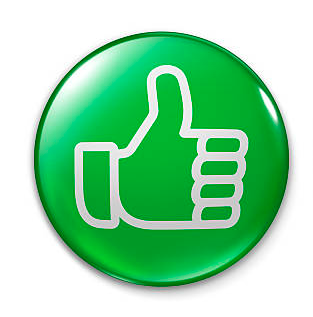 1.Hör und sieh gut zu. Spiele das Spiel richtig                  oder  falsch                .                      .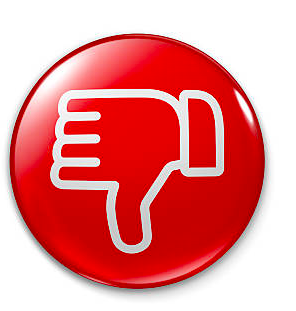 Dobro poslušaj in si oglej moj posnetek. Sproti igraj igro pravilno                   nepravilno                        tako kot se igramo v šoli.Če je izjava pravilna, palec obrneš navzgor/vstaneš/stopiš na stol.....Če je izjava napačna, palec obrneš navzdol/se usedeš/ se usedeš na tla.KLIK: https://youtu.be/R2rTane66wA2.  Spiel das online Spiel.Odigraj spletno igro in se oceni kakšno je tvoje znanje.KLIK: https://oodlu.org/share-game/e86c6630-b6f3-42bf-bc67-f07d0e520c7curaPoslušaj in glasno ponavljaj:      https://www.youtube.com/watch?time_continue=38&v=SjRkzRR4Yc8&feature=emb_titleV zvezek si napiši naslov in prilepi/nariši oblačila na slikah. Besede glasno beri in se jih nauči!                       Kleidung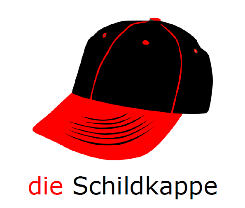 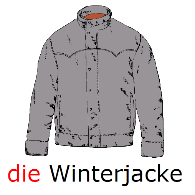 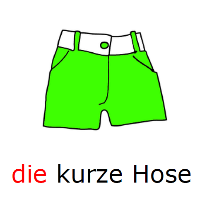 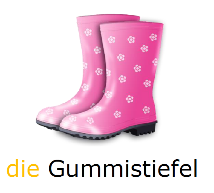 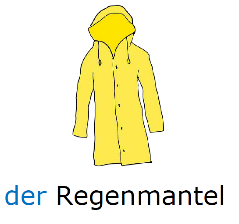 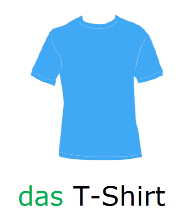 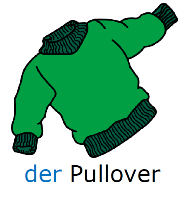 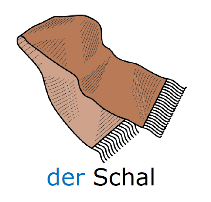 Opravljeno nalogo skeniraj ali poslikaj s telefonom ter mi jo OBVEZNO pošlji na mail: marijana.topolovec@gmail.comČe želiš, lahko poslušaš besedilo v učbeniku na strani 57:             http://e-gradiva.com/dokumenti/IUD/IUD2/eIUD2/U5_datoteke/Page896.htm_________________________________________________________________________________Za konec si oglej posnetek o velikonočnih simbolih.KLIK: https://www.youtube.com/watch?v=ZYhM7XA-zX0in risanko o iskanju velikonočnih jajčk: https://www.youtube.com/watch?v=7rraSBxm4PM&t=119sTebi in tvojim želim lepe velikonočne praznike!Deine Deutschlehrerin Marijana3. Wie ist das Wetter?   (opis slike)Iz časopisa si izreži dve fotografiji pokrajine in v zveyek zapiši kakšno je vreme .Pomagaj si s posnetkom od prejšnjič.; https://www.youtube.com/watch?v=NISNgXLaNpA&fbclid=IwAR1eg8ggntUmcfMVJQCtS7eTyVMvNKE1BslYoRvt1v51R1gle4cWhPhErPE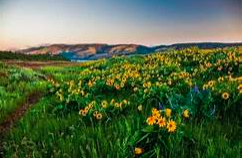 Es ist sonnig.Es ist warm.Es ist 23 Grad.5. Sieh dir das Video über Ostersymbole an.Oglej si posnetek o velikonočnih simbolih.KLIK: https://www.youtube.com/watch?v=ZYhM7XA-zX0in risanko o iskanju velikonočnih jajčk: https://www.youtube.com/watch?v=7rraSBxm4PM&t=119sTo bi bilo za ta teden vse.Viel Spaß!Lehrerin Metoda